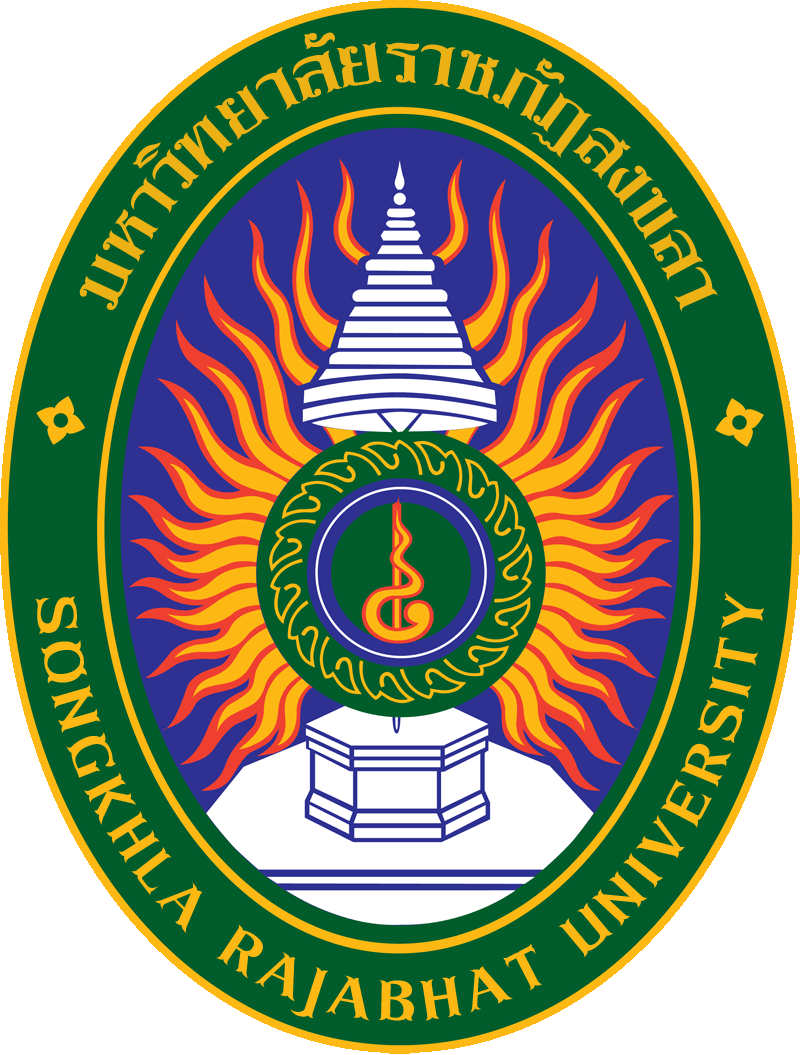 แบบแสดงหลักฐานมีส่วนร่วมในผลงานวิชาการคณะเทคโนโลยีอุตสาหกรรม  มหาวิทยาลัยราชภัฏสงขลาเรื่อง  (ระบุรายละเอียดให้ครบถ้วน) ..............................................................................................................................................................................................................................................................................................................................................................................................................................................................................................ผู้ร่วมงาน  จำนวน ............. คน  แต่ละคนมีส่วนร่วมดังนี้ :บทความวิชาการ / วิจัยตำรา / หนังสือสื่ออิเล็กทรอนิกส์งานวิจัยผลงานวิชาการในลักษณะอื่น (ระบุ)................................................ผลงานวิชาการในลักษณะอื่น (ระบุ)................................................ผลงานวิชาการในลักษณะอื่น (ระบุ)................................................ผลงานวิชาการในลักษณะอื่น (ระบุ)................................................ชื่อผู้ร่วมงานปริมาณงาน (ร้อยละ)หน้าที่ความรับผิดชอบหมายเหตุ................................................................................................................................................ ................................................................................................................................................ ลงชื่อ..........................................................  (                                       )              เจ้าของผลงาน   วันที่.........../................/...............